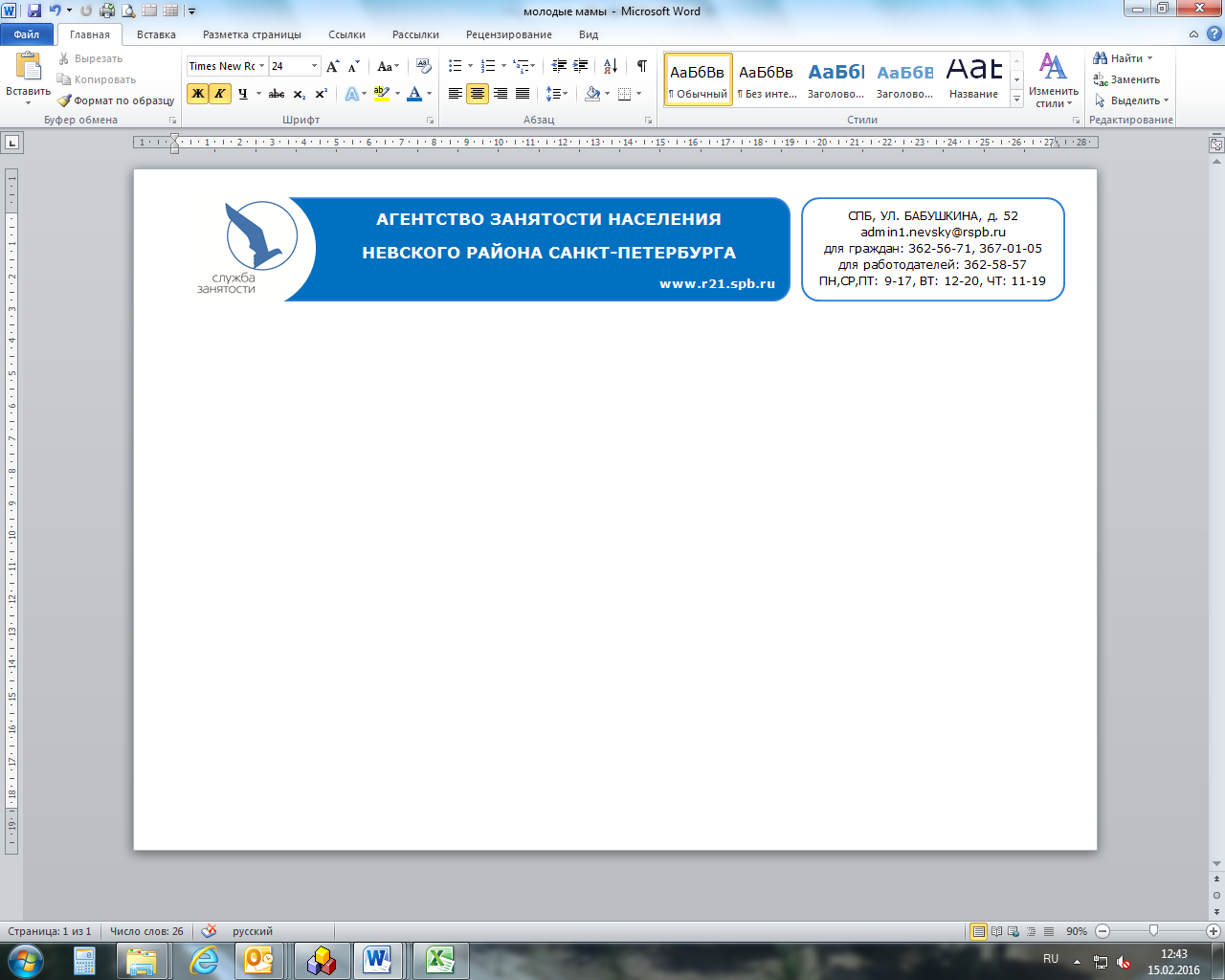 20 июля 2017 годас 14.00 до 16.00 час.по адресу:  ул. Бабушкина, 52(информационный зал)состоитсяООО ИЗ КАРТЭКС ИМЕНИ П.Г. КОРОБКОВАТокарь – 60000 руб.Фрезеровщик – 70000 руб.Оператор станков с ПУ – 70000 руб.Токарь-расточник – 80000 руб.Токарь-карусельщик – 60000 руб.Слесарь по сборке МК – 60000 руб.сверловщик – 40000 руб. термист – 40000 руб.инспектор по контролю качества (тяжелое машиностроение) – 28000 руб. контролер станочных и слесарных работ (тяжелое машиностроение) – 28000 руб.оператор лазерного разметочного комплекса (тяжелое машиностроение) – 35000 руб.Программист – 30000 руб.мастер по окраске металлических конструкций 
(тяжелое машиностроение) – 40000 руб.производственный мастер механического цеха 
(тяжелое машиностроение) – 40000 руб.инженер-технолог (ТВЧ) (машиностроение) – 35000 руб.инженер-технолог по окраске металлических конструкций
(тяжелое машиностроение) – 35000 руб.инженер-технолог по штамповке (тяжелое машиностроение) – 35000 руб.инженер-конструктор 
(производство карьерных экскаваторов, горного оборудования) – 35000 руб.